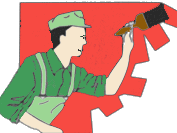 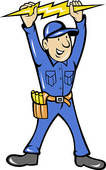 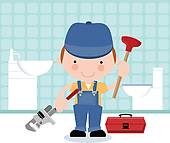 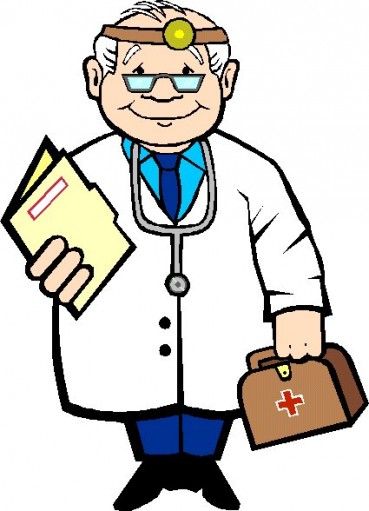 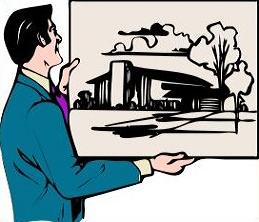 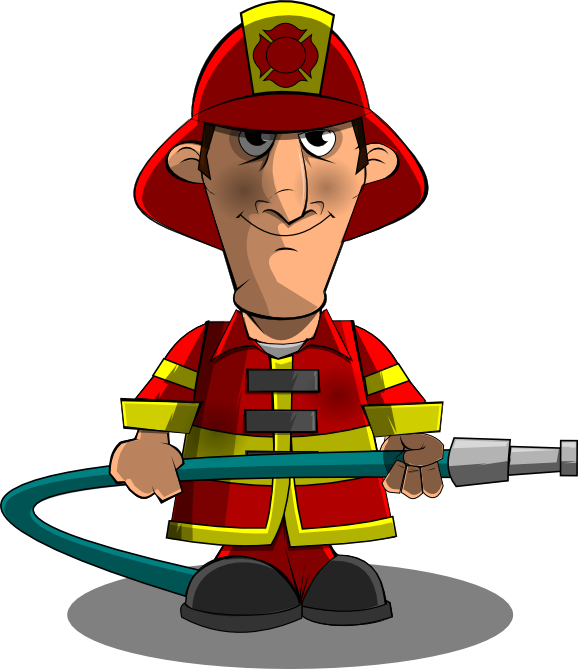 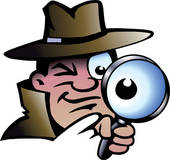 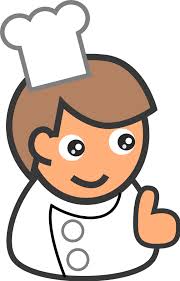 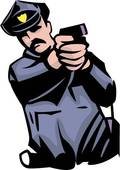 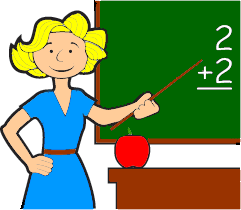 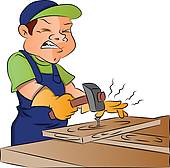 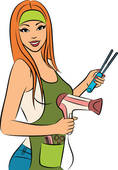 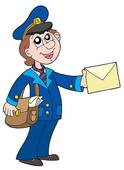 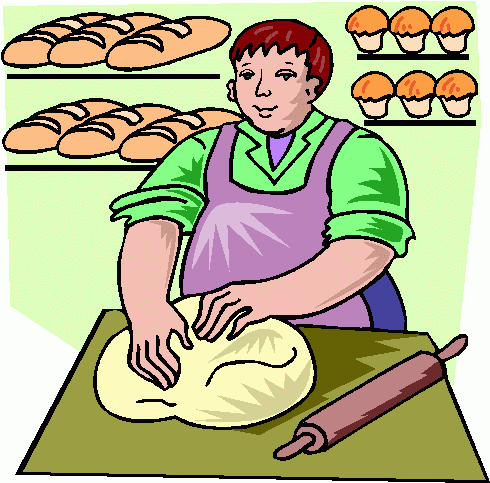 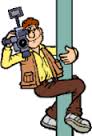 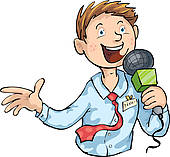 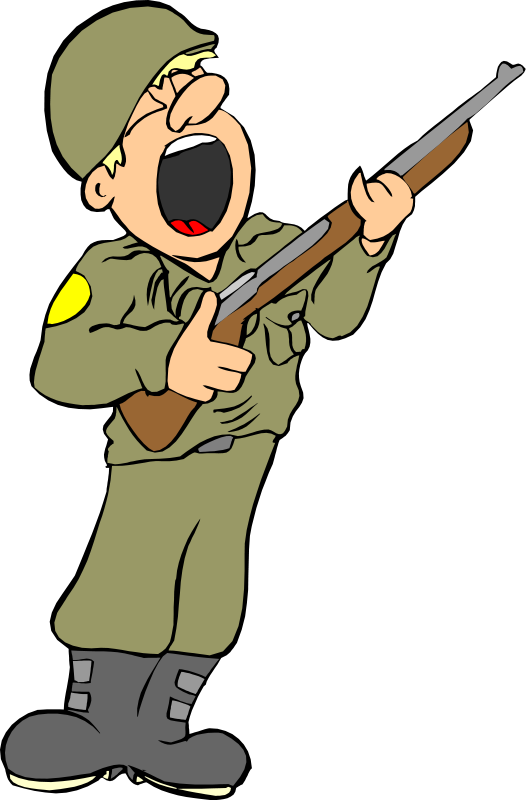 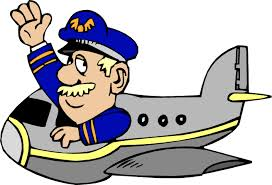 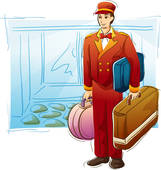 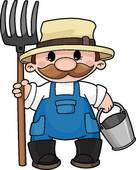 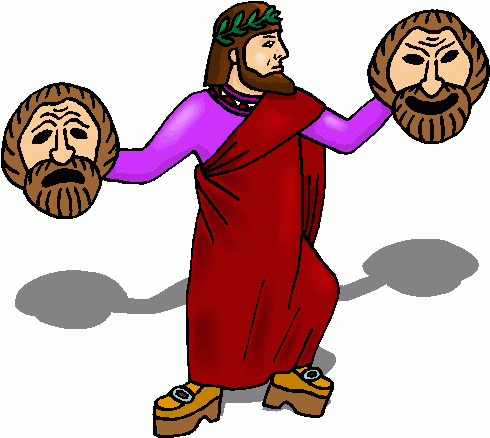 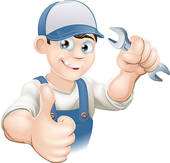 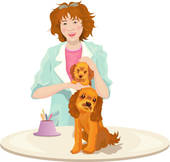 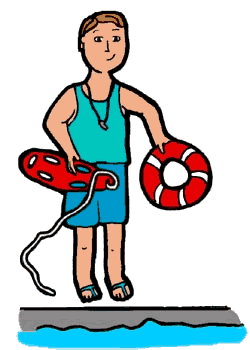 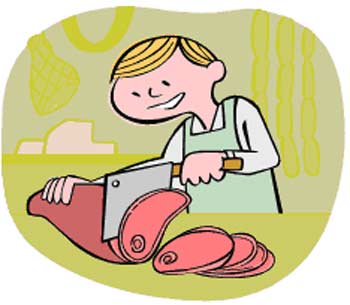 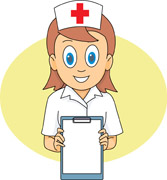 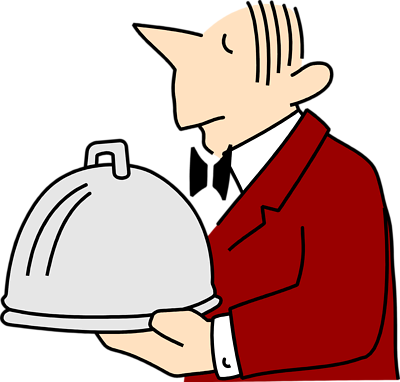 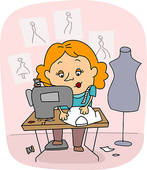 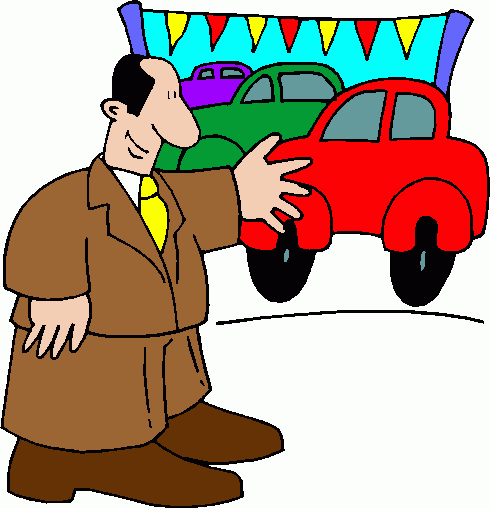 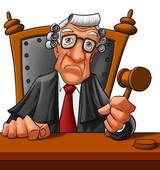 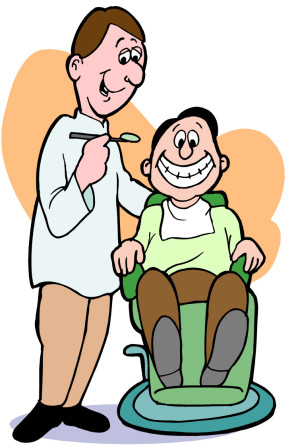 ANSWERSInstructions for the teacher.PreparationPrint the board games on tick paper or a cardboard; laminate them if you want to use them many times.Find tokens for each student.Provide dice.Divide the class into groups of 3 – 4 students each.Give each group a board game and a die.Give each student a token (or bean, coin, button, etc.).The gameThe players put their tokens on the first square. The first student throws the die and moves his token ahead the corresponding number of squares.The student says the word according to the picture or follows the instructions and goes to the mentioned word. More advanced students can say a sentence.Example: Your car won’t start. – I’ll take it to the mechanic. If the answer is correct, the student stays, if the answer is incorrect, he has to go back where he came from.The first student who takes a number that places his token on “FINISH” or surpasses it is the winner.